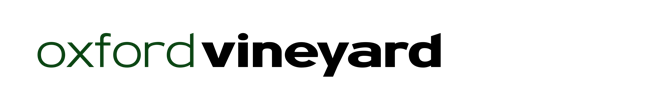 Name of Charity: Oxford Vineyard ChurchThe Oxford Vineyard Church is a Christian church and member of Evangelical Alliance. Registered in England and Wales Company No 3318390. Charity No 1064237I want the charity to treat all donations I have made since 6 April 2000, and all donations I make from the date of this declaration until I notify you otherwise as Gift Aid donations. I am a UK taxpayer and understand that if I pay less Income Tax and/or Capital Gains Tax than the amount of Gift Aid claimed on all my donations in that tax year it is my responsibility to pay any difference.Title..........Forename(s)...........................................Surname............................. Address............................................................................................................... ............................................................................................................................ …………………...............................................Post Code.................................. Signature................................................. Date......../......../........ Notes:1. You can cancel this declaration at any time by notifying the charity. 2. You must pay an amount of income tax and/or capital gains tax at least equal to the tax that the charity reclaims on your donations in the tax year (currently 22p for each £1 you give). 3. If in the future your circumstances change and you no longer pay tax on your income and capital gains equal to the tax that the charity reclaims, you can cancel your declaration (see note 1). 4. If you pay tax at the higher rate you can claim further tax relief in your Self Assessment tax return.5. If you are unsure whether your donations qualify for Gift Aid tax relief, ask the charity. Or ask your local tax office for leaflet IR 113 Gift Aid. 6. Please notify the charity if you change your name or address